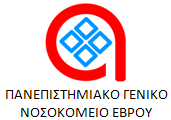 ΔΕΛΤΙΟ ΤΥΠΟΥ 4/8/2017«Προκήρυξη 36 θέσεων για τις Τοπικές Μονάδες Υγείας (ΤΟ.Μ.Υ.) Αλεξανδρούπολης»Προκηρύχτηκαν 39 θέσεις για τις 3 Τοπικές Μονάδες Υγείας της Αλεξανδρούπολης:12 γενικοί γιατροί και επί ελλείψεως παθολόγοι3 παιδίατροι6 νοσηλευτές Π.Ε., επί ελλείψεως Τ.Ε. και επί ελλείψεως Δ.Ε. 6 Επισκέπτες Υγείας6 Υπάλληλοι Διοικητικού-Οικονομικου Π.Ε., επί ελλείψεως Τ.Ε. και επί ελλείψεως ΔΕ3 Κοινωνικοί Λειτουργοί Π.Ε. και επί ελλείψεως Τ.Ε.   Η θητεία των προσλαμβανόμενων είναι 24 μήνες με δυνατότητα παράτασης. Ο μισθός των γιατρών είναι αυτός του επιμελητή Α΄ Ε.Σ.Υ. Αιτήσεις υποβάλλονται έως 4/9/2017. Περισσότερες πληροφορίες και αιτήσεις στην ιστοσελίδα του Υπουργείου Υγείας: www.moh.gov.grΟ ΔΙΟΙΚΗΤΗΣ Π.Γ.Ν.ΕΒΡΟΥ  Δρ. ΔΗΜΗΤΡΗΣ ΑΔΑΜΙΔΗΣ